ST_BorderType (Border Type)This type defines which types of borders are supported.This simple type's contents are a restriction of the XML Schema string datatype.The following are possible enumeration values for this type:The following XML Schema fragment defines the contents of this simple type:<simpleType name="ST_BorderType">	<restriction base="xsd:string">	<enumeration value="none"/>	<enumeration value="single"/>	<enumeration value="thick"/>	<enumeration value="double"/>	<enumeration value="hairline"/>	<enumeration value="dot"/>	<enumeration value="dash"/>	<enumeration value="dotDash"/>	<enumeration value="dashDotDot"/>	<enumeration value="triple"/>	<enumeration value="thinThickSmall"/>	<enumeration value="thickThinSmall"/>	<enumeration value="thickBetweenThinSmall"/>	<enumeration value="thinThick"/>	<enumeration value="thickThin"/>	<enumeration value="thickBetweenThin"/>	<enumeration value="thinThickLarge"/>	<enumeration value="thickThinLarge"/>	<enumeration value="thickBetweenThinLarge"/>	<enumeration value="wave"/>	<enumeration value="doubleWave"/>	<enumeration value="dashedSmall"/>	<enumeration value="dashDotStroked"/>	<enumeration value="threeDEmboss"/>	<enumeration value="threeDEngrave"/>	<enumeration value="HTMLOutset"/>	<enumeration value="HTMLInset"/>	</restriction></simpleType>Enumeration ValueDescriptiondash (pecifies a line border consisting of a dashed line around the parent object.)Specifies a line border consisting of a dashed line around the parent object. dashDotDot (Dash Dot Dot Border)Specifies a line border consisting of a alternating dotted, dotted, dashed line around the parent object.dashDotStroked (Stroked Dash Dot Border)Specifies a line border consisting of a line with a series of alternating thin and thick strokes around the parent object.dashedSmall (Small Dash Border)Specifies a line border consisting of a dashed line with small gaps around the parent object.dot (Dotted Border)Specifies a line border consisting of a dotted line around the parent object.dotDash (Dot Dash Border)Specifies a line border consisting of a alternating dotted and dashed line around the parent object.double (Double Line Border)Specifies a line border consisting of a double line around the parent object.doubleWave (Double Wavy Lines Border)Specifies a line border consisting of a double wavy line around the parent object.hairline (Hairline Border)Specifies a line border consisting of a very thin line.HTMLInset (Inset Border)Specifies a line border consisting of an inset set of lines around the parent object.[Example: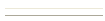 end example]HTMLOutset (Outset Border)Specifies a line border consisting of an outset set of lines around the parent object.[Example: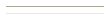 end example]none (No Border)Specifies that no border shall be applied to the current item.single (Single Line Border)Specifies a line border consisting of a single line around the parent object.thick (Thick Line Border)Specifies a line border consisting of a single line around the parent object.thickBetweenThin (Thin-thick-thin Border)Specifies a line border consisting of a thick line contained within a thin line with a medium sized intermediate gap around the parent object.thickBetweenThinLarge (Large thin-thick-thin Border)Specifies a line border consisting of a thin line contained within a thick line, contained within a thin line with a medium sized intermediate gap around the parent object.thickBetweenThinSmall (Small thin-thick-thin Lines Border)Specifies a line border consisting of a thin line contained within a thick line, contained within a thin line with a small intermediate gap around the parent object.thickThin (Thick Thin Line Border)Specifies a line border consisting of a thick line contained within a thin line with a medium sized intermediate gap around the parent object.thickThinLarge (Thick Thin Large Gap Border)Specifies a line border consisting of a thick line contained within a thin line with a large sized intermediate gap around the parent object.thickThinSmall (Small thick-thin lines border)Specifies a line border consisting of a thick line contained within a thin line with a small intermediate gap around the parent object.thinThick (Thin Thick Line Border)Specifies a line border consisting of a thin line contained within a thick line contained within a thick thin with a medium sized intermediate gap between each around the parent object.thinThickLarge (Thin Thick Large Gap Border)Specifies a line border consisting of a thin line contained within a thick line contained within a thick thin with a large sized intermediate gap between each around the parent object.thinThickSmall (Thin Thick Small Gap Border)Specifies a line border consisting of a thin line contained within a thick line contained within a thick thin with a small intermediate gap between each around the parent object.threeDEmboss (3D Embossed Border)Specifies a line border consisting of three staged gradient lines around the parent object, getting darker towards the object.[Example: 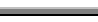 end example]threeDEngrave (3D Engraved Border)Specifies a line border consisting of three staged gradient lines around the parent object, getting darker away from the object.[Example: 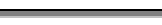 end example]triple (Triple Line Border)Specifies a line border consisting of a triple line around the parent object.wave (Wavy Border)Specifies a line border consisting of a wavy line around the parent object.[Example: 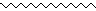 end example]Referenced Byborderbottom@type (§); borderleft@type (§); borderright@type (§); bordertop@type (§)